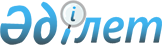 Об определении мест в городе Петропавловске для размещения агитационных печатных материалов кандидатов в Президенты Республики КазахстанПостановление акимата города Петропавловска Северо-Казахстанской области от 23 февраля 2011 года N 192. Зарегистрировано Департаментом юстиции Северо-Казахстанской области 24 февраля 2011 года N 13-1-190

      В соответствии с пунктом 6 статьи 28 Конституционного закона Республики Казахстан от 28 сентября 1995 года № 2464 «О выборах в Республике Казахстан», пунктом 2 статьи 31 Закона Республики Казахстан от 23 января 2001 года № 148 «О местном государственном управлении и самоуправлении в Республике Казахстан», Указом Президента Республики Казахстан от 4 февраля 2011 года № 1149 «О назначении внеочередных выборов Президента Республики Казахстан» акимат города ПОСТАНОВЛЯЕТ:



      1. Определить места для размещения агитационных печатных материалов кандидатов в Президенты Республики Казахстан по городу Петропавловску согласно приложению.



      2. Контроль за исполнением данного постановления возложить на заместителя акима города Балгашукову М.К.



      3. Настоящее постановление вступает в силу со дня государственной регистрации в Департаменте юстиции Северо-Казахстанской области и вводится в действие со дня официального опубликования.      Аким города                                Н. Ашимбетов      «Согласовано»      Председатель Петропавловской

      городской избирательной комиссии           Н. Петров

Приложение

к постановлению акимата

города Петропавловска

от 23 февраля 2011 года № 192 Места в городе Петропавловске для размещения агитационных печатных материалов для кандидатов в Президенты Республики Казахстан
					© 2012. РГП на ПХВ «Институт законодательства и правовой информации Республики Казахстан» Министерства юстиции Республики Казахстан
				№Наименование населенного пунктаМесторасположениеНаименование объекта для размещения1город Петропавловскугол улиц Абая–Ауэзова район ЦОНаМеталлические конструкции типа «пилон»2город Петропавловскугол улиц Мира-Абая район магазина «Сокол»Металлические конструкции типа «пилон»3город Петропавловскулица Мира район дома культуры «Машиностроитель»Металлические конструкции типа «пилон»4город Петропавловскулица Мира район средней школы № 8Металлические конструкции типа «пилон»5город Петропавловскугол улиц Мира–Конституции Казахстана (Центральный универсальный магазин)Металлические конструкции типа «пилон»6город Петропавловскугол улиц Мира-Г.Мусрепова (магазин «Караван»)Металлические конструкции типа «пилон»7город Петропавловскулица Пушкина, 103 (СПИД центр)Металлические конструкции типа «пилон»8город Петропавловскугол улиц Интернациональная–

Жумабаева (СКГУ

корпус № 6)Металлические конструкции типа «пилон»9город Петропавловскугол улиц Интернациональная-

Астана (гостиница «Колос»)Металлические конструкции типа «пилон»10город Петропавловскугол улиц Интернациональная–

Театральная (рынок «Черемушки»)Металлические конструкции типа «пилон»11город Петропавловскугол улицы Жамбыла (кольцо ДСР остановка магазин «Волна»)Металлические конструкции типа «пилон»12город Петропавловскулица Жамбыла (заправка «СК нефтепродукт»)Металлические конструкции типа «пилон»13город Петропавловскулица Жамбыла (Казахский театр)Металлические конструкции типа «пилон»14город Петропавловскугол улиц Парковая– Конституции КазахстанаМеталлические конструкции типа «пилон»15город Петропавловскугол улиц Жамбыла-Бостандыкская (напротив торгового дома «Тайга»)Металлические конструкции типа «пилон»16город Петропавловскулица Сатпаева

(у центрального входа в железно-дорожный вокзал)Металлические конструкции типа «пилон»17город Петропавловскулица Гагарина (конечная ост. Бензострой)Металлические конструкции типа «пилон»18город Петропавловскулица Болатбаева (ресторан «Туркестан»)Металлические конструкции типа «пилон»19город Петропавловскулица Украинская, 203 (Стеклянный магазин)Металлические конструкции типа «пилон»20город Петропавловскугол улиц Хименко-Уалиханова (магазин «Сулпак»)Металлические конструкции типа «пилон»21город Петропавловскулица Юбилейная (остановка в районе Военного института)Металлические конструкции типа «пилон»22город Петропавловскпоселок Солнечный (магазин «Кокетка» на пересечении улиц Солнечная и Дачная)Металлические конструкции типа «пилон»23город Петропавловскпоселок Заречный (улица 2-ая Заречная, остановка возле магазина «Макс»)Металлические конструкции типа «пилон»24город Петропавловскпоселок Борки (улица Зеленая, возле магазина «Шапағат»)Металлические конструкции типа «пилон»